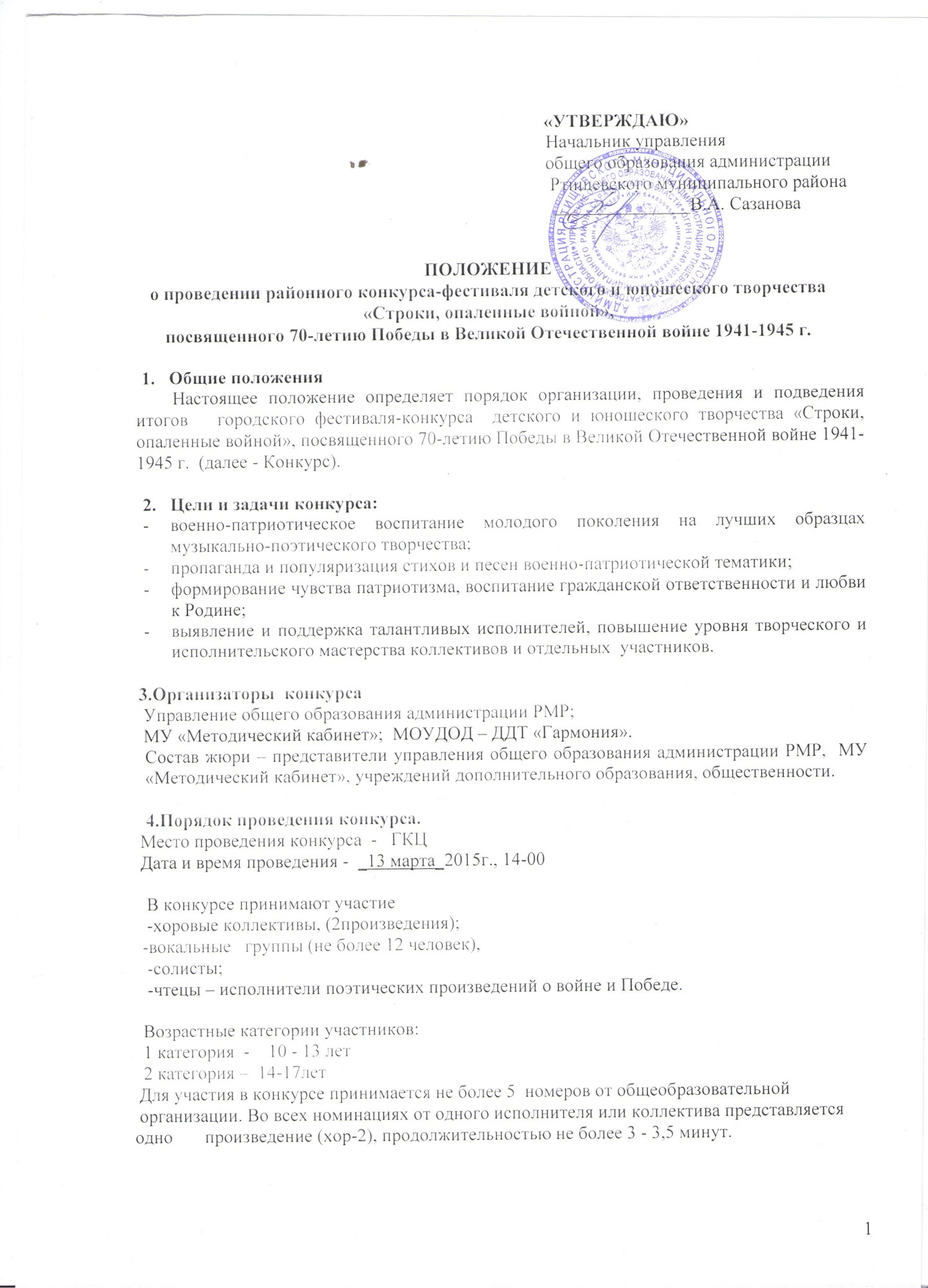         - «Песни, опаленные войной» (песни военных лет)        - «Мы дети твои, Россия» (современные патриотические  песни)        - «Память сердца»  (поэтические произведения о войне и Великой Победе)Критерии оценки-соответствие избранного произведения тематике фестиваля,-исполнительское мастерство,  -сценическая культура, - артистизм;-соответствие репертуара возрастным особенностям исполнителей.    Недопустимо использование на конкурсе фонограмм «+». Фонограммы низкого технического уровня к конкурсу не допускаются.5.НаграждениеПо итогам Конкурса победители и участники награждаются грамотами и дипломами.В спорных вопросах окончательное решение остаётся за председателем жюри.Решение жюри окончательно и пересмотру не подлежит.Образовательные организации представляют в оргкомитет заявки на участие до 16 февраля 2015 г. по адресу: ул.60лет Октября д.1, МОУДОД - ДДТ «Гармония» тел. 8(84540)4-41-14; e-mail:garmoniya_ddt@mail.ru ЗАЯВКАна участие в районном фестивале-конкурсе юных исполнителей«Строки, опаленные войной»МОУ СОШ №_________№Название коллектива,Ф. И. исполнителяФ.И.О.руководителяВозраст, класс НоминацияНазвание номера